Príloha č. 2 Výzvy na predkladanie ponúk  – 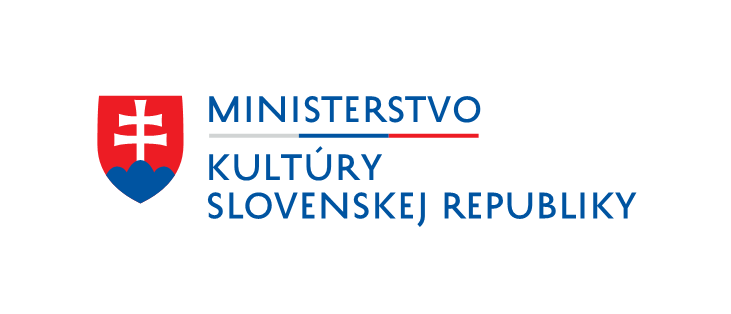 prieskum trhu: Čestné prehlásenie ku konfliktu záujmovČESTNÉ PREHLÁSENIE KU KONFLIKTU ZÁUJMOVVerejné obstarávanie na predmet zákazky: Poskytovanie strážnej služby v objektoch Ministerstva kultúry SR podľa zákona č. 343/2015 Z. z. o verejnom obstarávaní a o zmene a doplnení niektorých zákonov, v znení neskorších predpisov.Obchodné meno, sídlo, IČO uchádzača, zastúpený (meno a priezvisko osoby/osôb oprávnenej/oprávnených konať za uchádzača), ako uchádzač, ktorý predložil ponuku v tomto zadávaní zákazky týmto čestne vyhlasujem, žev súvislosti s uvedeným verejným obstarávaním:som nevyvíjal  a nebudem vyvíjať voči  žiadnej osobe na strane verejného obstarávateľa ktorá je alebo by mohla byť zainteresovaná v zmysle ustanovení § 23 ods. 3 zákona č. 343/2015 Z. z. o verejnom obstarávaní a o zmene a doplnení niektorých zákonov v znení neskorších predpisov („zainteresovaná osoba“) akékoľvek aktivity, ktoré vy mohli viesť k zvýhodneniu nášho postavenia vo verejnom obstarávaní,som neposkytol a neposkytnem  akejkoľvek, čo i len potenciálne zainteresovanej osobe priamo alebo nepriamo akúkoľvek finančnú alebo vecnú výhodu ako motiváciu alebo odmenu súvisiacu s týmto verejným obstarávaním,budem bezodkladne informovať verejného obstarávateľa o akejkoľvek situácii, ktorá je považovaná za konflikt záujmov alebo ktorá by mohla viesť ku konfliktu záujmov kedykoľvek v priebehu procesu verejného obstarávania,poskytnem verejnému obstarávateľovi  v tomto verejnom obstarávaní presné, pravdivé a úplné informácie.V ...................., dňa ..........................................................................................…
(meno, priezvisko, funkcia a podpis osoby 
oprávnenej konať za uchádzača, 
resp. osoby na základe plnenej moci)